Formation flag-football 2017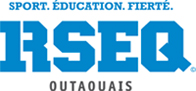 Formulaire d’inscription							    		        Samedi 22 avril 2017 au Collège Saint-Alexandre Informations des participantsInstitution : 1. FLAG-FOOTBALL- Football Québec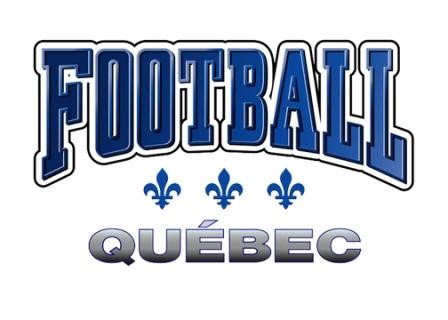 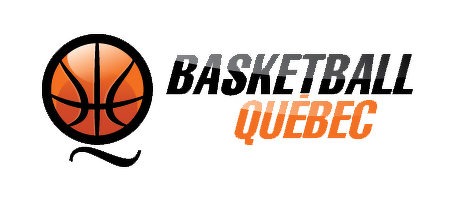 Date: Samedi 22 avril 2017Heure : 1) Formation d’entraîneurs : 9h00-12h00
2) Clinique de joueurs : 13h30-16h30 (Joueurs du secondaire seulement)Lieu: Collège Saint-AlexandreNiveau: (aucun)Coût : 20$ par entraîneur pour la formation d’entraîneurs & 10$ par athlète pour la clinique de joueursDate limite : Mardi 18 avril 2017 à 12h00Inscription : Remplir le formulaire d’inscription du RSEQ Outaouais et l’envoyer par courriel à ariane.lachance.scantland@outaouais.rseq.caLes institutions seront facturées pour les entraîneurs et les joueurs inscrits à la date limite; aucun remboursement!ENT/ATHNomPrénomAdresseCode postalDate de naissanceCourrielNuméro de téléphone